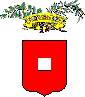 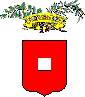 RICHIESTA PROROGA TERMINE ESECUZIONE LAVORIAlla Provincia di Piacenza__l__ Sottoscritt__ ______________________________________________________ (nome e cognome) in qualità di ________________________ della Ditta/Ente ____________________________________ con sede in _________________ (____) CAP ________ Via ___________________________________________ n. __________ C.F./P.IVA _______________________________________ Tel ____________________ pec/e-mail______________________________________________________Per conto diDitta/Sig. ______________________________________________________ con sede in _________________ (____) CAP ________ Via ___________________________________________ n. __________ C.F./P.IVA _______________________________________ Tel ____________________ pec/e-mail______________________________________________________CHIEDEla proroga del termine di esecuzione lavori in conformità alla prescrizione speciale (n.____) del provvedimento (in corso di validità) di seguito indicato:□ NULLA OSTA (n. ___ / ____) rilasciato con Prot. n. ______ del _______ con validità fino al ___________;□ CONCESSIONE (n. ___ / ___) rilasciata con Determinazione Dirigenziale n. ______del ______ con validità fino al ______;□ ALTRO ____________________________________________________________________(specificare);per un periodo di _________________ (specificare tempo);in quanto a causa di_____________________________________________________________ (specificare motivazione) non è stato possibile eseguire/completare i lavori.Luogo e data _______________ 		IL RICHIEDENTE__________________________